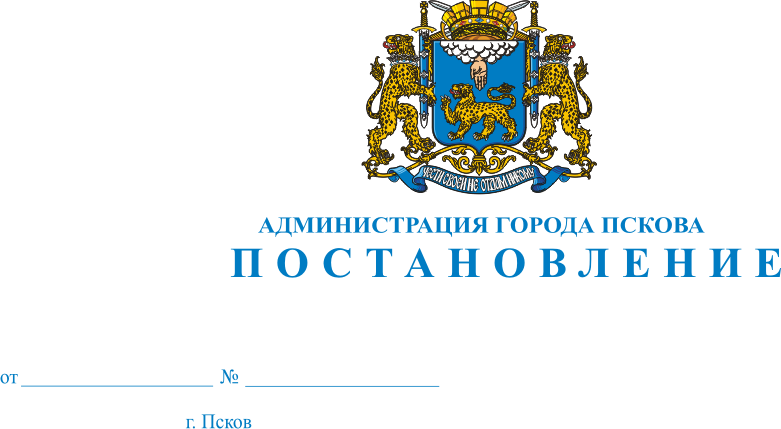 Об утверждении  персонального  состава  временной  межведомственной  комиссии  муниципального образования  «Город Псков»  по обследованию  жилых  помещений  ветеранов Великой Отечественной войны, не признанных  нуждающимися  в  улучшении  жилищных  условий,  на  2016 год       В  целях  организации  содействия   по  проведению  ремонта  жилых  помещений  ветеранов  Великой  Отечественной  войны  в  рамках  реализации  соглашения о сотрудничестве в организации содействия по проведению ремонта жилых помещений  ветеранам  Великой  Отечественной войны от 25.10.2016 № 25-ПЧ, заключенного  между  Главным  государственным  управлением социальной  защиты  населения  Псковской области и муниципальным образованием  «Город  Псков», в  рамках  подпрограммы  «Социальное  обслуживание людей пожилого возраста» Государственной программы Псковской области  «Социальная  поддержка   граждан  и  реализация демографической  политики на 2014-2020 годы», утвержденной постановлением Администрации Псковской области от 28.10.2013  № 500 и муниципальной программы «Поддержка социально ориентированных некоммерческих организаций и отдельных категорий граждан», утвержденной  постановлением  Администрации  города  Пскова   от  09.12.2014  № 3191,  руководствуясь  Положением о признании помещения жилым помещением, жилого помещения непригодным для проживания и многоквартирного дома аварийным и подлежащим сносу, утвержденным постановлением Правительства Российской Федерации от 28.01.2006 №47, подпунктами  9.2 и 9.10 пункта 9 статьи 32,  Устава  муниципального  образования  «Город  Псков»  Администрации города ПсковаПОСТАНОВЛЯЕТ1.Утвердить  персональный  состав  временной  межведомственной  комиссии муниципального образования «Город Псков» по обследованию  жилых  помещений  ветеранов Великой Отечественной  войны, не признанных  нуждающимися в  улучшении  жилищных  условий,  на  2016 год  согласно Приложению к настоящему Постановлению.2. Признать утратившим силу Постановление Администрации города Пскова от 13.04.2015  № 854  «Об  утверждении  персонального  состава  временной  межведомственной  комиссии  по  обследованию   жилых  помещений  инвалидов,  участников  Великой  Отечественной  войны, вдов (вдовцов)  погибших  (умерших)   инвалидов  и участников Великой Отечественной  войны,  не  признанных  нуждающимися в улучшении жилищных условий», на 2015 год.3. Настоящее  Постановление  вступает  в  силу  с  момента  его официального опубликования.4.Опубликовать настоящее Постановление в газете «Псковские Новости» и разместить на официальном сайте муниципального образования «Город Псков».5.Контроль за исполнением настоящего Постановления возложить на заместителя  Главы  Администрации  города  Пскова С.П. Исекееву. Глава  Администрации	      города  Пскова                                                                          И.В. Калашников                                                                           Приложение  к  Постановлению                                                                 Администрации города Пскова                                                                         от  22.11.2016 года № 1505           Персональный состав  временной межведомственной комиссии муниципального  образования «Город Псков»  по  обследованию  жилых помещений ветеранов Великой Отечественной  войны, не признанных нуждающимися в  улучшении  жилищных  условий, на 2016 год               Председатель комиссии:              - Исекеева Светлана Петровна, заместитель Главы Администрации                              города  Пскова – начальник Управления строительства и  капитального  ремонта Администрации города Пскова;               Заместитель   председателя  комиссии:              - Андреев  Павел  Петрович,  заместитель начальника Управления строительства и капитального ремонта Администрации города Пскова;               Секретарь  комиссии:              - Суровикова  Ольга  Александровна, ведущий  инженер производственно – технического отдела  Управления строительства и капитального ремонта Администрации  города  Пскова;              Члены комиссии:               - Индюкова  Тамара  Васильевна,  заместитель  начальника  Управления по  градостроительной   деятельности   Администрации города Пскова;               -   Хмелев  Сергей  Николаевич,  заместитель  начальника  Управления по учету и распределению жилой площади Администрации города Пскова;              - Акименко Мария Александровна, директор  муниципального  казенного учреждения  «Стройтехнадзор»;              - Мясищева Светлана Анатольевна, заместитель директора по производству государственного предприятия  Псковской области  «Бюро технической инвентаризации»;       	     - Волкова  Наталья Викторовна,  начальник  отдела по делам ветеранов, инвалидов и социальных выплат Территориального  управления города Пскова Главного  государственного управления  социальной защиты населения Псковской области;               - Гаврилов  Виктор  Владимирович, председатель Псковского городского Совета ветеранов войны, труда, Вооруженных Сил и правоохранительных органов.Глава Администрации города Пскова                                                                            И.В. Калашников